Муниципальное казенное учреждение культуры «Сычёвская централизованная библиотечная система»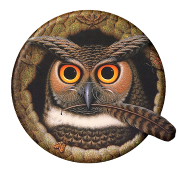 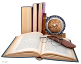 Утверждаю:                        Директор ЦБС _________ Т.А. Асянова	                  М П.г. Сычёвка, 2016г1. Основные направления деятельности, цели и задачи.                                Основные цели работы ЦБС в 2017г:  обеспечивать доступность информации;   способствовать расширению пространства учреждения культуры виртуальными средствами; обеспечивать социальное партнерство в формировании услуг для людей с ограниченными физическими возможностями; представлять библиотеку в качестве ресурсного центра по экологическому просвещению населения, а также центра межкультурных коммуникаций. Работа МКУК «Сычёвская ЦБС» в 2017 году будет осуществляться, руководствуясь решениями ООН и ЮНЕСКО по проведению международных десятилетий, международных дат, юбилейными датами Российской истории. Приоритетные направления работы библиотек определяются отечественными федеральными, региональными программами, связанными с деятельностью по актуальным проблемам современности. Памятные и знаменательные даты России в 2017 годуВ 2017 году исполняет сто лет со дня создания в России первого государственного природного заповедника. Поэтому Указом Президента РФ 2017 год объявлен годом особо охраняемых природных территорий.  Кроме этого, с целью привлечения внимания общества к вопросам экологического развития Российской Федерации и обеспечения экологической безопасности 2017 год  является годом экологии.1155-летие зарождения российской государственности (862 г. - призвание Рюрика старейшинами межплеменного государства Северной Руси);1135-летие объединения князем Вещим Олегом Северной и Южной Руси в одно государство с центром в Киеве (882);980 лет назад Ярославом Мудрым при Софийском соборе в Киеве была основана первая библиотека Древней Руси (1037);775 лет назад князь Александр Невский на Чудском озере победил крестоносцев (5 апреля 1242 г.);870 лет со времени первого летописного упоминания о Москве (1147);405 лет изгнания польских интервентов из Москвы ополчением под руководством К. Минина и Д. Пожарского (26 октября 1612 г.);205 лет со времени Бородинского сражения в Отечественной войне 1812 года;295 лет назад Петр 1 утвердил Табель о рангах всех чинов Российской империи (1722);295 лет назад Петр 1 издал указ о создании прокуратуры (1722);260 лет со времени основания Российской Академии Художеств (1757);160-лет со дня рождения Константина Эдуардовича Циолковского, 110-лет со дня рождения Сергея Павловича Королёва 60-лет запуска первого искусственного спутника ЗемлиМеждународные десятилетияПод эгидой ООН2015-2024 годах - Международное десятилетие лиц африканского происхождения;2014-2024 годах - Десятилетие устойчивой энергетики для всех;2013-2022 годах - Международное десятилетие сближения культур;2011-2020 годах - Третье международное десятилетие за искоренение колониализма;2011-2020 годах - Десятилетие биоразнообразия Организации Объединенных Наций;2011–2020 годах - Десятилетие действий за безопасность дорожного движения;2010–2020 годах - Десятилетие Организации Объединенных Наций, посвященное пустыням и борьбе с опустыниванием;2008–2017 годах - Второе Десятилетие Организации Объединенных Наций по борьбе за ликвидацию нищеты;2017 год - в России: год экологии и год особо охраняемых природных территорий;Книжная столица 2017 года - западноафриканский город Конакри (столица Гвинеи).Основная задача ЦБС - предоставлять библиотечные услуги населению. Пути реализации:1. Совершенствование рекламно-информационной деятельности и связей с общественностью: создания и распространения собственной рекламно-информационной продукции; укрепления и расширения связей со СМИ;	поддержка и развитие  сайта  ЦБС;информация о библиотеке и её структурных подразделениях (филиалах, отделах);информация об услугах, предоставляемых библиотеками;привлечения населения к участию в работе библиотек и оценке их деятельности через проведение публичных отчетов перед населением о работе библиотек и взаимодействия с общественным советом библиотеки;повышение комфортности и доступности библиотек для всех категорий пользователей.2. Развитие социально-культурного партнерства, координации и кооперации деятельности общедоступных библиотек с учреждениями культуры, образования,  общественными организациями:разработка и реализация совместных  социокультурных программ и проектов с другими учреждениями и общественными организациями; организация библиотечно-информационного обслуживания социально незащищенных, социально неадаптированных и малообеспеченных слоев населения.3. Содействовать координации библиотечной деятельности с органами местного самоуправления Сычевского муниципального района и  сельских поселений, а также с ведомственными  библиотеками и другими учреждениями культуры и образования:Участвовать в проектах, региональных и муниципальных программах, направленных на развитие муниципальных  библиотек.Совершенствовать систему повышения квалификации сотрудников ЦБС. Формировать кадровые ресурсы  с учетом стоящих задач. Поддерживать и распространять лучший опыт работы библиотек.2. Библиотечная сеть. Состояние и структура.На 1.01.2017г. библиотечная сеть включает в себя 19 библиотек. Сотрудничество с Сычёвским районным обществом инвалидов по обслуживанию лиц с ограниченными возможностями. 3. Анализ основных контрольных показателей.4. Характеристика пользователей библиотеки и картина читательского спроса.Продолжить работу в координации с образовательными  учебными заведениями,  учреждениями культуры, с общественными организациями, церковью, Советом ветеранов, районным обществом инвалидов, Домом творчества детей, творческой интеллигенцией. Совершенствовать дифференцированное обслуживание приоритетных групп читателей: учащаяся молодежь, ветераны, пенсионеры, люди с ограниченными возможностями. Организация библиотечно-информационного обслуживания социально незащищенных, социально неадаптированных и малообеспеченных слоев населения.Проведение мероприятий по изучению информационных интересов и потребностей населения.5. Библиотечные фонды.Работа с библиотечным фондом и его сохранностью  1. Приёмка и обработка поступивших книг: оформление накладных, запись в книгу «Регистрация поступлений», штемпелевание. По мере поступления 2. Проведение работы по сохранности библиотечного фонда В течение года 3. Контроль за правильностью расстановки книг в фонде. Раз в неделю 4. Своевременный прием, систематизация, техническая обработка и регистрация новых поступлений. По мере поступления 5. Списание литературы. По мере необходимости 6. Контроль за своевременным возвратом в библиотеку выданных изданий (работа с должниками). Один раз в месяц 7. Оформление централизованной подписки на периодические издания. Один раз в полугодие Работа по пропаганде библиотечно-библиографических знаний 1. Формирование информационно-библиографической культуры: «Знакомство с библиотекой» для посетителей-новичков. В течение года 2. Выполнение справок по запросам пользователей. В течение года  3. Консультации и пояснения правил работы с книжным фондом. В течение года 4 . Обзоры новых книг. По мере поступления 5. Организация выставок просмотра новых книг. По мере поступления 6. Ведение журнала учёта библиографических справок. В течение года 7. Ведение электронного каталога нетрадиционных   носителей информации. В течение года 8. Проведение библиотечных экскурсий, пропаганда  ББЗ. В течение года 9. Работа с библиотечным сайтом. В течение годаКомплектование фондов проводить в соответствии с запросами читателей.Проводить мероприятия по привлечению дополнительных источников комплектования (спонсорская помощь, в дар от читателей).Своевременно проводить списание литературы. Провести проверку фондов в Подъямновской, Бехтеевской, Вараксинской, Караваевской, Сидоровской, Никитской, Никольской, Середской, Лукинской, Соколинской, Субботниковской и Суторминской п/б. Выявление и списание  ветхих и устаревших по содержанию изданий. Проводить работу по воспитанию бережного отношения к книге. Вести постоянную работу с задолженностью.Создание и ведение справочного аппарата отдела в помощькомплектованию (картотека докомплектования, сведения о составе читателей)Проводить методическую работу с начинающими библиотекарями по вопросам сохранности фондов.6. Финансирование деятельности библиотек.Финансирование МКУК «Сычёвская ЦБС» на 2017г составит:             7. Справочно-библиографическая работа и информационное обслуживание читателей.Основная задача библиотек – своевременно и максимально полно удовлетворять информационные потребности различных категорий читателей.В 2017 году продолжить работу по справочно-библиографическому и информационному обслуживанию пользователей ЦБС.Вести работу с СБА. Он представлен в библиотеках справочно-библиографическим фондом, а также совокупностью традиционных и электронных каталогов и картотек; продолжить пополнять тематические картотеки и базы данных – в электронном и карточном вариантах. Для картотеки «Сценарии» расписывать журналы: «Библиополе», «Библиотека», «Сценарии и репертуар», «Читаем, учимся, играем», «Чем развлечь гостей»Продолжать пополнять хронологическую краеведческую картотеку за счет росписи районной газеты «Сычевские вести» и областных газет. Вести папки по актуальным темам и вопросам, интересующим читателей: Пресс-папка по правовой информации, «Из истории вещей», «Знатные люди Сычёвского края», «Культурная жизнь Сычевского района», «Великая Отечественная война в Сычёвском крае», «Творчество поэтов Сычёвского района» «Здоровый образ жизни»,  «Народное творчество», «Очевидное – невероятное», «Квартирный вопрос» и др.Продолжить работу по информационному обслуживанию читателей. Расширять круг лиц пользующихся индивидуальным информированием. Продолжить групповое информирование специалистов отдела культуры, учителей истории и права, клубов по интересам. Составить рекомендательные указатели, аннотированные списки литературы: -«Иван Сергеевич Соколов-Микитов: К 125-летию со дня рождения». Рекомендательный список литературы -«Что читать о П.А. Столыпине». Рекомендательный список литературы - «Что читать на каникулах». Рекомендательный список литературы для старшеклассников.На стенде «Библиотека информирует» своевременно обновлять  справочную информацию.Выпускать листовки с информацией о днях воинской славы в России.Провести познавательные экскурсии в библиотеку.Провести анкетирование об изучении запросов читателей и соответствии им краеведческого фонда.8. Основные мероприятия:9. Издательская деятельность.В 2017 году планируется издать рекомендательные указатели, аннотированные списки литературы: - «Иван Сергеевич Соколов-Микитов: К 125-летию со дня рождения»;- «Что читать о П.А. Столыпине»;- «Что читать на каникулах». Буклеты:- Алмазов Б.Н. – поэт, переводчик, литературный критик (к 190-летию со дня рождения);- Буклет  к 105-летию  Гусарова  Т.П. (в 1912 г. родился Гусаров Т.П., командир партизанского отряда "Родина", Почётный гражданин города Сычёвка с 1983 года)«Герой Советского Союза В.П. Винокуров» буклет к 75-летию гибели в боях под Сычёвкой.-Сектору ЦПИ и ЦДИ Сычевской ЦМБ 15 лет.Памятки:- 2017 – Год экологии;-  Кареев В.И. –краевед, музейный деятель (к 165-летию со дня рождения); - Аделев Н.И. – сычевский поэт (к 70-летию со дня рождения);- 1155-летие зарождения  российской государственности;- Как взять землю в аренду ;- Как узнать кадастровую стоимость недвижимости;- «Безопасный Интернет»;- «Утраченные,  в годы Великой Отечественной войны,  культурные  ценности Сычевского края».10. Организационно-методическая работа.  Вся работа методико-библиографического отдела будет подчинена решению задач, стоящих перед коллективом ЦБС в 2017г, обозначенных муниципальной подпрограммой «Организация библиотечного обслуживания населения в муниципальном образовании «Сычевский район» Смоленской области на 2014-2018 годы», согласно Положению об организации библиотечного обслуживания населения на территории муниципального образования «Сычёвский район» Смоленской области»,  Концепции развития  МКУК «Сычёвская ЦБС» на период до 2020г, районными целевыми программами и целевыми программами библиотек ЦБС. Организационно-методическая деятельность  ориентирована на совершенствование работы структурных подразделений МКУК «Сычёвская ЦБС» и осуществляется по следующим направлениям:Консультативно-методическая помощь.Аналитическая деятельность.Разработка нормативно-правовой документации. Исследовательская деятельность.Исследовательская деятельностьПрограммно проектная деятельностьПовышение квалификации библиотечных работниковАналитическая деятельностьНормативно - правовая документация. Издательская деятельностьИсследовательская деятельностьСистематически проводить семинары, организовывать дни делового общения, практикумы, консультации, круглые столы. Приоритетным направлением работы будет считаться экологическое и военно-патриотическое воспитание. Провести семинары «Экологическое воспитание – приоритетная  часть работы библиотек 2017г», «Методика подготовки и проведение массовых мероприятий», Круглый стол для сельских библиотекарей «Патриотическое воспитание –основное направление библиотечной деятельности» и др. Провести открытые мероприятия с участием библиотекарей п/б в Николаевской п/б (май), Субботниковской п/б (июнь), Хлепенской п/б (сентябрь).Систематически будут проводиться выезды в п/б с целью контроля работы филиалов и с оказанием методической помощи на местах.Пополнять фонд методической литературы, тематические методические папки и картотеки.11. Целевые программы и проекты библиотеки, участие в конкурсах.Разрабатывать целевые библиотечные программы по патриотическому и интернациональному воспитанию и работать по уже разработанным программам согласно планам реализации программ. Участвовать в конкурсах.12. Инновационная работа.Опираясь на передовой опыт библиотечной деятельности искать и внедрять инновационные методы работы, новые услуги.13. Новые информационные технологии в работе библиотек района.Внедрение современных технологий в обслуживание, активное участие в  работе сайта ЦБС. Повышение информационной компетентности персонала и пользователей библиотек. Обучение методам поиска информации и пользованию информационными ресурсами библиотекарей поселенческих библиотек.14. Библиотека в местном сообществе.Разработка и реализация совместных краеведческих и социокультурных программ и проектов с другими учреждениями и общественными организациями.Публиковать в местной газете информационные материалы, материалы о работе библиотек.Совершенствование рекламно-информационной деятельности и связей с общественностью: -	проведения общегородских, общепоселенческих рекламных акций; -	создания и распространения собственной рекламно-информационной продукции; -	укрепления и расширения связей со СМИ;	-           поддержка и развитие  сайта  ЦБС;-	привлечения населения к участию в работе библиотек и оценке их деятельности;-           развитие фандрайзинга, работа со спонсорами.15. Состояние кадровых ресурсов.Повышать профессиональный уровень кадров МКУК «Сычёвская ЦБС». 16. Материально-техническая база библиотек.Привлекать средства спонсоров на требующиеся ремонтные работы, комплектование фонда. Читателей10288Посещение128360Книговыдача242967Количество выданных справок по информационным запросам читателей7030Форма  и название мероприятияИсполнительДата проведенияЯнварь Январь Январь  Обзор-путешествие «День заповедников и национальных парков»ЦБ11.01 Выставка–портрет «Конструктор ракет и космических кораблей» - 110 лет со дня рождения Сергея Павловича Королёва, конструктора (1907-1966)ЦБ12.01-19.01Урок  памяти «День памяти жертв Холокоста»  (с 2005 года по решению ГА ООН)ЦБ26.01Памятка «2017 год – Год экологии и особо охраняемых природных территорий»ЦБ26.01Выставка-размышление «Климат, погода, человек»ЦБ18.01-28.01Выставка «Что нужно знать о витаминах»ЦБ25.01Заседание клуба «Литературная светелка»ЦБ26.01Информационный стенд  «День полного освобождения советскими войсками города Ленинграда от блокады его немецко-фашистскими войсками (1944 год)»ЦБ, ЦПИ и ЦДИ27.01«Кареев В.И. –краевед, музейный деятель» (к 165-летию со дня рождения) -памяткаЦБ, ЦПИ и ЦДИ30.01Новогодняя социальная ёлка «Новогодние приключения у ёлки»ДБ5.01Загадки у книжной выставки «Зимушка-зима»ДБ12.01Рождественские посиделки  «Ночь тиха, ночь светла, С днём Христова Рождества!»ДБ13.01Выставка-викторина по произвед. А. Милн  «Дом на Пуховой дорожке»ДБ17.01Информационно-библиографический урок «Словарь «Вселенная в алфавитном порядке»ДБ20.01Обзор у кн. выставки  А. Гайдара «Всадник, скачущий впереди»ДБ25.01Литературная игра по сказкам  В. Катаева  к 120-летию писателя «Разноцветные сказки»ДБ28.01Посиделки «Рождественская сказка»Вараксинская п/б7.Беседа «О пенсиях»Вараксинская п/б12Новогодний утренник для детейХлепенская п\б, СДК5Беседа «Если не рассказывать сказки ребенку»Моховаткинская п/б25Народные гуляния «Гуляй на святки!»Караваевская п/б6Час краеведения «Из истории прошлого»Бехтеевская п/б24Православный час «Русь крещенная»Сидоровская п/б19Поэтический час «За окном снежинок стая»Никитская п/б15Беседа «Покормите птиц зимой»Дугинская п/б31Беседа – размышление «Пока души не высушен родник»Николаевская п/б 17Беседа  «Молодежь и чтение»Субботниковская п/б27Час открытого разговора «Книга в жизни пожилого человека»Субботниковская п/б18Февраль Февраль Февраль Викторина на сайт «Книга нам откроет дверь в мир растений и зверей». ЦБ,  ЦПИ и ЦДИ02.02Памятка «Безопасный Интернет»ЦБ, ЦПИ и ЦДИ03.02 Видеолекторий «День российской науки». ЦБ8.02Выставка исторический портрет  «В полет сквозь годы» - 130 лет со дня рождения В. И. Чапаева, военачальника (1887-1919)ЦБ09.02-16.02 Информационный  стенд «День памяти о россиянах, исполнявших служебный долг за пределами Отечества»ЦБ, ЦПИ и ЦДИ15.02Статья в газету «Летопись родного края в цифрах и датах» - краеведческие даты на 2017г. ЦБ, ЦПИ и ЦДИ20.02Заседание клуба «Земляки»ЦБ16.02 Электронная презентация на сайт «Гордимся своими земляками – защитниками Отечества»- День защитника Отечества. День воинской славы России. День Победы Красной Армии над кайзеровскими войсками в 1918 годуЦБ23.02Масленичные гулянияЦБ25.02-26.02Час православия «Православные храмы Сычевского края»ЦБ28.02Выставка-портрет «Великий князь Александр  Невский»ЦБ28.02-13.03Час общения «Толерантность – дорога к миру»ДБ9.02Интерактивная игра  «Весёлый этикет»ДБ16.02Выставка рисунков, поделок русских народных промыслов, посвящ Масленице «Волшебная  кисть»ДБ1-24.02Выставка-поздравление «Всё о нём, о папе моём»ДБ20.02Час истории о защитниках Отечества «Кто с  мечом к нам придёт, от меча и погибнет»ДБ21.02Час истории, посвящ 205-летию  победы русского народа в войне 1812 года «Женские образы войны 1812 года»ДБ28.02Фольклорный праздник «Матушка-печка»Вараксинская  п/б12.02Викторина «Будет в вашей семье лад, если каждый книге рад»Юшинская  п/б13Конкурсная программа «Жизнь Родине - честь никому»Лукинская  п/б23Литературный вечер «Идут века, но Пушкин остается»Лукинская  п/б9Лекция мед. работника «Беда зовется наркоманией»Моховаткинская п/б9Урок мужества «Застыли матери у обелисков»Подъямновская п/б11Народные гуляния «Маслена неделя»Бехтеевская п/б, СДК26Вечер-диалог «Защита Отечества – священный долг»Бехтеевская п/б22Беседа «Когда наступает ответственность»Сидоровская п/б1Литературно-музыкальный вечер «России верные сыны»Никитская п/б22Игра - путешествие о здоровом образе жизни «По дороге к здоровью»Дугинская п/б8Беседа «Легенды русской доблести и славы»Николаевская п/б9МартМартМарт Урок–диалог "Как жить сегодня, чтобы иметь шансы увидеть завтра"  - Международный день борьбы с наркоманией и наркобизнесомЦБ01.03 Выставка "Трудностей мы не боялись"  - 80 лет со дня рождения (1937) В.В. Терешковой, первой женщины летчика-космонавтаЦБ08.03Фотовыставка «Одной судьбой мы связаны навечно» к Дню освобождения Сычевки от немецко-фашистских захватчиков  ЦБ08.03 Буклет  к 105-летию  Гусарова  Т.П. (в 1912 г. родился Гусаров Т.П., командир партизанского отряда "Родина", Почётный гражданин города Сычёвка с 1983 года)ЦБмартАкция к Всемирному дню потребителя (выставка, информационный стенд, листовка) ЦБ14.03 -16.03 Выставка «Представитель «деревенской прозы» -  80 лет со дня рождения русского писателя Валентина Григорьевича Распутина (1937-2015)ЦБ15.03Час информации «День воссоединения Крыма с Россией»ЦБ16.03Краеведческая конференция «Сычёвка: история и современность. Летопись продолжается»ЦБ23.03 Выставка-призыв  ««Береги свою планету! Ведь другой на свете нету» - Всемирный день Земли.ЦБ21.03Правовой час (знакомство с правовыми системами ГАРАНТ, Консультант Плюс)ЦБ, ЦПИ и ЦДИ23.03Заседание клуба «Литературная светелка»ЦБ30.03Фотоконкурс «Улыбки природы»ЦБ27.03-1.04Акция,  посвящ. Дню кошек и неделе детской книги «Книжный кот в мешке»ДБ1-30.03Обзор у книжной выставки, посвящ. Дню рождения города Сычёвка «Мой край родной мне с детства дорог.»ДБ06.03Православный праздник, посвящ. Дню православной книги «Свет Христов просвещает всех»ДБ14.03 Час общения, профилактика вредных привычек и правонарушений «Умей сказать - Нет»ДБ17.03Литературный праздник - открытие недели детской книги «Путаница Дедушки Корнея»ДБ23.03Мастер-класс по изготовлению закладок для книг «Волшебные закладки»ДБ24.03Литературная викторина «И чайник шепнул утюгу…»ДБ27.03 Конкурс на лучшее оформление домашней книжной полки «Лучший книжный уголок»ДБ20-30.03 Акция  ко дню поэзии, стихи собственного сочинения  «Алло, мы ищем таланты!»ДБ30.03 Книжная выставка поэтов-юбиляров «Души прекрасные порывы»ДБ31.03Беседа «Добротой измерь свой путь»Лукинская п/б17Урок мужества «Их имена в истории района»Подъямновская п/б10Конференция по книгам А. Барто «Корень учения горек, да плод его сладок»Середская п/б21Литературно-музыкальный вечер «Негасимый огонь памяти»Бехтеевская п/б7Литературно-конкурсная игра «Айболит, Мойдодыр, Тараканище и др»Сидоровская  п/б30Беседа-предупреждение «Безвредных сигарет не бывает»Никитская п/б14Эко-игра «Птичий базар»Никитская п/б22Конкурс чтецов «Вот она какая  - мамочка родная!»Дугинская п/б7Поэтический  час  «Звонкая удаль стиха»Николаевская п/б21Игра – путешествие «Царица - Водица» (о роли воды в природе)Субботниковская п/б17АпрельАпрельАпрельКнижная выставка «Братство народов России и Белоруссии»- День единения народов России и БелоруссииЦБ01.04Выставка-портрет «Я верю в Россию» - 155 лет со дня рождения Петра Аркадьевича Столыпина, государственного деятеля (1862-1911)ЦБ01.04 Беседа «Спорт – это жизнь, это радость, здоровье»ЦБ06.04Информационный стенд «Международный день освобождения узников фашистских концлагерей»ЦБ, ЦПИ и ЦДИ11.04  Выставка «Гениальный художник и учёный» - 565 лет со дня рождения Леонардо да Винчи ЦБ15.04Исторический экскурс в прошлое Сычевского края «Земли моей минувшая судьба»ЦБ20.04Библионочь «Зов джунглей»ЦБ21.04Информационный  листок «День памяти погибших в радиационных авариях и катастрофах»ЦБ, ЦПИ и ЦДИ25.04Заседание клуба «Литературная светелка»ЦБ27.04Памятка  «Утраченные,  в годы Великой Отечественной войны,  культурные  ценности Сычевского края»ЦБ, ЦПИ и ЦДИ апрельАкция для допризывников «Служить Родине – почетно»ЦБ, ЦПИ и ЦДИапрель Литературный стенд, посвящ. Международному Дню детской книги  «Детская книга шагает по планете»ДБ3 Православный час «Голубь – птица небесная»ДБ3 Увлекательные игры по сказкам Х.К. Андерсена  «Хоровод сказок»ДБ6 Познавательная игра «По млечному пути»ДБ11Урок речевой культуры  «Слово не воробей, вылетит – не поймаешь»ДБ14 Экскурсия в храм д. Мольгино, беседа с батюшкой о празднике Пасха «Светлое Христово воскресенье»ДБ18Литературная викторина по книге-юбиляру «Повесть о настоящем человеке» Б. Полевого и 75-летию подвига А. Маресьева «Подвиг на все времена»ДБ21 Выставка детского рисунка «Береги свою планету с тёплым именем Земля»ДБ17-24Встреча-беседа с сотрудником комиссии по делам несовершеннолетних «Законы нашей жизни»ДБ27Конкурс рисунков «Выбирай спорт! Выбирай здоровье!» к Всемирному Дню здоровьяХлепенская п/б7Выставка-совет «Чтобы много знать, надо эти книжки почитать!»Соколинская п/б22Беседа-игра «Об обрядах и обычаях»Юшинская п/б19Библиотечный урок «Сказки ключницы Пелагеи»Лукинская п/б10Выставка писем военных лет «Я пишу тебе из 45-го»Моховаткинская п/б24.04-9.05Урок-размышление «Прикрой планету ласковой рукой»Подъямновская п/б20Конкурсно-игровая программа «Юмористы нашего села»Караваевская п/б, СДК1Фито бар  «Волшебная сила природы»Бехтеевская п/б6Исторический урок «Начало подвигам» к 775-летию Ледового побоищаБехтеевская п/б18Познавательный час «Наши пернатые друзья»Сидоровская п/б3Сказочная викторина «Ваши права»Никитская п/б16Познавательный час «Пасха и её традиции»  Дугинская п/б15Час экологических знаний «Познай – дорожи – сохрани»Николаевская п/б21Космический репортаж «Герои звездных дорог»Субботниковская п/б11День краеведческой книги «Всему начало здесь – в краю родном»Субботниковская п/б19МайМайМайВыставка «Они дошли с Победой до Рейхстага» ЦБ08-13.05 Акция «Синий платочек» к Дню ПобедыЦБ9.05Книжная выставка «В стране интересных уроков»ЦБ10.05-25.05Книжная выставка «Природы мудрые советы»ЦБ15.05-22.05Книжная выставка ««Семейному чтению - наше почтение»ЦБ22.05-29.05Литературная гостиная  Максимовские чтения ЦБ, 12.05Правовая прививка для старшеклассников  «Что считается преступлением?»  ЦБ, ЦПИ и ЦДИ18.05 Видеолекторий «День славянской письменности и культуры»ЦБ24.05Выставка «Ведут беседу двое – я и книга» ЦБ27.05Слайд шоу на сайт  к Общероссийскому  дню библиотек. Учреждён в 1995 году Указом Президента Российской Федерации.ЦБ27.05 Книжная выставка « «Я по характеру бродяга» - 125 лет со дня рождения русского писателя Ивана Сергеевича Соколова-Микитова (1892-1975)ЦБ30.05Видеоэкскурс  в историю «Святой Георгий Победоносец-защитник земли  русской»ДБ5 Час мужества «Сыны полков»ДБ11 Викторина по книге Катаева, посвящ. 120-летию писателя «Сын полка»ДБ12 Выставка рисунков по произведениям Соколова-Микитова «Русский лес»ДБ1-22Праздник дружных семей «Крепка семья -крепка Россия»ДБ15Литературный час, посвящ. 125-летию С.-Микитова «На лесных тропинках»ДБ19 Информационно-познавательный час о праязыках и пракнигах «От тайны к знаниям»ДБ22  Урок безопасности «Безопасный интернет»ДБ23Интеллектуальный марафон ко Дню славянской письменности «Сначала было слово»ДБ24 Акция «Библиосумерки», посвященная  Году Экологии «Библиотечное сафари»ДБ27«Возраст тревог и ошибок» лекция -обзорСоколинская п/б16Эко-вечер «Светло в России от берез»Суторминская п/б15Литературно-музыкальная композиция «Память священна»Юшинская  п/б4Семейный вечер «Рука в руке – какое счастье»Лукинская п/б14Час откровенного разговора «Первый глоток беды»Лукинская п/б31Познавательный час «Умей сказать: Нет!»Моховаткинская п/б17Семейный вечер отдыха «Под крышей дома твоего»Середская п/б15Выставка народных умельцев «Женских рук прекрасное умение»Середская п/б23Литературно-музыкальная композиция «Под салютом всеобщей Победы»Караваевская п/б9Урок памяти «Пусть обелиск напоминает нам…»Сидоровская п/б6Библиографическая игра «Загадки русских слов»Никитская п/б24Информационный час «О той весне»Дугинская  п/б8Урок здоровья  «Обман табачного тумана»Николаевская п/б29Беседа «Взошла наша речь от единого корня»Николаевская п/б24Урок здоровья «Здоровье сгубишь – новое не купишь» Субботниковская п/б17Встреча с участковым поселения «Наказание за правонарушение»Субботниковская п/б12ИюньИюньИюньИгровая программа для детей «Читаем, учимся, играем»ЦБ01.06Книжная выставка «Лёгкие нашей планеты»-   Всемирный день окружающей среды. Отмечается по решению ООН с 1972 г.;ЦБ05.06-13.06Электронная презентация на сайт  «Петр Великий» - 345 лет со дня рождения Петра I Великого (1672-1725), русского императора, государственного деятеляЦБ08.06Час патриотизма «Отечество мое Россия»ЦБ10.06 Выставка-предостережение  «Цена зависимости – жизнь»ЦБ14.06-22.06Исторический час  «А завтра была война»ЦБ22.06Выставка-размышление «Выбор профессии - дело важное»23.06День молодежи – праздничные мероприятия ЦБ24.06, 25.06Электронная презентация на сайт  «Партизаны и подпольщики Сычевского района» - День партизан и подпольщиков в России (с 2010 года). ЦБ26.06Информационный стенд «Международный день борьбы с наркоманией и незаконным оборотом наркотиков»ЦБ, ЦПИ и ЦДИ26.06Как взять землю в аренду – памяткаЦБ, ЦПИ и ЦДИ27.06Игровая программа, посвящ. Дню защиты детей «Солнце в гости к нам пришло!»ДБ1 Выставка (калейдоскоп интересных фактов из жизни А.Пушкина) «Земли чудесный посетитель»ДБ5Праздник сказок А.С. Пушкина «Там на неведомых дорожках»ДБ6 Выставка-обзор «Занимательно о языках, о литературе»ДБ7 Викторина, посвящ. Дню России «Россия начинается с Москвы»ДБ8 Урок безопасности, по предупреждению детского травматизма «Береги себя»ДБ9 Экологический час «Живая планета»ДБ13 Игра-путешествие по мультфильмам  режиссёра-мультипликатора В. Котёночкина, посвящённая его 90-летию «Ну, Котеночкин, погоди!»ДБ20 Час памяти «Давайте, люди, встанем на мгновенье…»ДБ22Акция, посвящ. Дню города «Журнальная скамейка»ДБ25«Экологическая викторина «Вараксинская п/б5Викторина, конкурс рисунков «Сказок дружный хоровод» к Пушкинскому Дню РоссииХлепенская п/б6Экологический час «Беречь природы дар бесценный» к Всемирному Дню окружающей средыХлепенская п/б5Конкурс эрудитов «Семь чудес света»Соколинская п/б9Литературно-музыкальная программа «Экология и мы»Юшинская п/б8Час памяти «Пускай уходят в вечность годы»Лукинская п/б22Конкурсно-игровая программа  «Всех царей главнее дети»Лукинская п/б1Экскурсия в лес «Растения вокруг нас»Моховаткинская п/б28Интеллектуальная беседа 2По книжным тропам дружной семьей»Подъямновская п/б4Лекция-беседа «С алкоголем не шути!»Середская п/б19Беседа «Курить не модно»Караваевская п/б10Конкурс рисунка «Эко-фантазеры»Караваевская п/б7Конкурсная программа «Мир природы в кроссвордах»Бехтеевская п/б9Литературно-музыкальный вечер «К отчизне с любовью»Бехтеевская п/б12Утренник «Радуга детства»Сидоровская п/б1Праздник детей «Страна Детства»Никитская п/б1Историко-поэтический час  «Моя страна – моя Россия»Никитская п/б11Познавательный час «Русский национальный костюм. Каким он был?»Дугинская п/б11Час этикета  «В мире волшебных слов»Николаевская п/б25Час истории «Он один есть целая всемирная история!»  (345 лет со дня рождения Петра I Великого)Николаевская п/б9Беседа с медработником «В объятьях вредных привычек»Субботниковская п/б17Час памяти «У священного огня»Субботниковская п/б22ИюльИюльИюльВыставка-призыв «Сохраним природу для потомков»ЦБ3.07 Выставка –портрет «Выдающийся русский флотоводец П. С. Нахимов» -  215 лет со дня рождения П.С. Нахимова (1802-1855)ЦБ5.07 Беседа «Семья, согретая любовью, всегда надежна и крепка»- Всероссийский день семьи, любви и верностиЦБ08.07Выставка-знакомство «Поэты и писатели Сычевского края»ЦБ10.07Информационный стенд  « Победа русской армии под командование Петра I над шведами в Полтавском сражении»ЦБ, ЦПИ и ЦДИ10.07Час истории «Монументы мужества и славы» - 75 лет назад со дня начала Сталинградской битвыЦБ17.07Памятка «Аделев Н.И. – сычевский поэт» (к 70-летию со дня рождения)ЦБ17.07 Выставка «День Крещения Руси» -  В этот день Русская православная церковь отмечает день равноапостольного великого князя Владимира, крестителя РусиЦБ28.07 Выставка  «Он был, о море, твой певец» -  200 лет со дня рождения И.К. Айвазовского (1817-1900), русского живописца-мариниста, меценатаЦБ29.07 Информационная статья о Петре и Февронье Муромских, 470 лет повести «Чудесный сплав любви и уваженья»ДБ3 Мастер-класс по изготовлению ромашек, посвящ. символу Дня любви, семьи и верности «Ромашка-символ любви»ДБ7 Час мужества, посвящ 75-летию начала Сталинградской битвы «Это нашей истории строки»ДБ21 Участие в празднике на истоке Днепра «Праздник Крещения Руси»ДБ28Громкие чтения книги Е. Белоусова «Как Князь Владимир в Корсуне крестился»ДБ31Выставка рисунков «Семья – хранилище души»Хлепенская п/б8Конкурсная программа «Спорт любить – здоровым быть»Соколинская п/б12Фотовыставка «Остановись и удивись!»Соколинская п/б7Диспут «Читать? Смотреть? Слушать?»Суторминская п/б15Праздничная программа »Семья- нет ничего ценнее в мире»Лукинская п/б8Викторина «С нами Бог и сам Нахимов с нами!»Лукинская п/б5Беседа-размышление «Знание против страха»Подъямновская п/б18Душевный разговор «Лебединая верность»Середская п/б8Конкурс поделок «Любимому делусердца кусочек»Караваевская п/б18Викторина «Герои отечественной войны 1812г»Караваевская п/б20Семейный праздник «Не красна изба углами»Бехтеевская п/б8Выставка-конкурс «Мир природы в поделках»Бехтеевская п/б9Исторический портрет «Жизнь адмирала Нахимова»Сидоровская п/б5Час общения с природой «Я иду по лесу»Никитская п/б2Игра-путешествие «Путешествие по стране Здоровье»Никитская п/б23Конкурс рисунка и фото о семье «Это я и вся моя семья!»Дугинская п/б8Беседа – размышление «Сохраняя традиции – искать новое»Николаевская п/б28Беседа «Человек и его права»Субботниковская п/б28АвгустАвгустАвгуст Информационный стенд «День Хиросимы» -  Всемирный день борьбы за запрещение ядерного оружия.ЦБ, ЦПИ и ЦДИ03.08Памятка «1155-летие зарождения  российской государственности»ЦБ, ЦПИ и ЦДИ03.08Выставка «Здоров будешь – все добудешь»ЦБ7.08 Копилка советов  «Мой маленький огород-здоровье и доход»ЦБ10.08  Беседа «Флаг России – гордость наша». - День государственного флага РФЦБ22.08Информационный листок «Разгром советскими войсками немецко-фашистских войск в Курской битве (1943)»ЦБ, ЦПИ и ЦДИ23.08 Выставка-иллюстрация «Природа глазами художника»ЦБ24.08 Выставка «Тайны, загадки, сенсации»ЦБ28.08 Музыкальное шоу-игра «Угадай мелодию»ДБ4Акция «Брось «мышку»-возьми книжку»ДБ7Стенгазета-помощник, о секретах лёгкого запоминания таблицы умножения для школьников «Скоро в школу – поспеши и таблицу повтори!»ДБ8-30Статья-совет для всей семьи «Что нужно, чтобы жить дружно»ДБ11 Беседа о правилах пожарной безопасности, просмотр видеофильма по теме «Огонь - человеку друг и враг»ДБ18 Книжная выставка «Гордо реет флаг России»ДБ22Праздник-акция для первоклассников  из многодетных семей «Вместе мы шагаем в школу!»ДБ25 Православный час об иконе «Спас нерукотворный»ДБ29Библиотечный урок «Сказочная библиотека»Соколинская п/б5Турнир знатоков права «Правовой лицей»Суторминская п/б29Познавательный час 2Флаг державы – символ славы»Лукинская п/б22Этнографический круиз «Народов много – страна одна»Лукинская п/б9Литературно-музыкальный вечер «Все начинается в семье»Караваевская п/б8Игра-конкурс «»Права и преступления в сказках»Бехтеевская п/б7Час общения «Профессии по зову сердца»Сидоровская п/б3Тематическая беседа «Над нами реет флаг России»Никитская п/б22Творческий конкурс «Бусы и браслеты из шкатулки лета»Никитская п/б27Час истории «Три цвета России»Дугинская п/б22Литературная игра «Сказку друг мой, назови»Николаевская  п/б29Дискуссия «Миф и реальность» (о вреде наркомании)Субботниковская п/б10Час полезной информации «Правовая защита ребенка»Субботниковская п/б4СентябрьСентябрьСентябрьВыставка «Учись учиться»ЦБ1.09 Акция «День солидарности в борьбе с терроризмом»ЦБ, ЦПИ и ЦДИ2.09 Выставка «Сердце полно вдохновенья» -  200 лет со дня рождения А.К. Толстого (1817-1875), русского поэта, писателя, драматурга;ЦБ5.09 Беседа «Герои Бородинской битвы» - 205 лет Бородинскому сражению (1812)ЦБ7.09 Информационный стенд «День памяти святого благоверного князя Александра Невского»ЦБ, ЦПИ и ЦДИ12.09Выставка «Через книгу – любовь к природе»ЦБ14.09Час правоведа «Правовая неотложка»ЦБ, ЦПИ и ЦДИ19.09 Час этикета «Школа вежливых наук»ЦБ21.09Интерактивная викторина к Дню освобождения Смоленщины от немецко-фашистских захватчиков ЦБ25.09 Выставка «По литературному морю всей семьей»ЦБ27.09«Как взять землю в аренду» – памяткаЦБ27.09 Выставка-предостережение «Терроризм –угроза планете»ДБ3Литературно-историческй час, посвящ. 205 –летию Бородинского сражения и 180-летию книги М. Лермонтова «Бородино» «Не даром помнит вся Россия про день Бородина…»ДБ8 Полезные советы, информационная статья «С грядки на стол»ДБ10 Викторина, посвящ Бородинскому сражению ««Узнай героя»»ДБ12 Урок здоровья, встреча с медработником «Азбука здоровья»ДБ15 Час полезных знаний и навыков «Умеете ли вы конспектировать?»ДБ19 Православный час о ликах Божьей Матери «Икона-окно в Царство Небесное»ДБ21Час истории, посвящ. Дню освобождения Смоленщины «Край родной -земля Смоленская»ДБ22Экологическая игра, посвящ. Мировому океану и его обитателям и Всемирному Дню моря «По морям, по волнам»ДБ28Устный журнал 2Бородинская битва – русская доблесть и слава»Суторминская п/б7Тематический вечер «Смоленщина в дыму и огне»Суторминская п/б25Эколого-краеведческая игра «Тропинками родного края»Юшинская п/б14Выставка поделок из природного материала «Чудеса и тайны матушки-природы»Подъямновская п/б6Час информации «Права инвалидов»Середская п/б30Выставка поделок из листьев «Осенний лист – краса природы»Середская п/б1-30Час истории «На страже земли Русской»Бехтеевская п/б25Час истории «О славе тех времен» к Дню воинской славыСидоровская п/б21Фотоконкурс «Красота нашего края»Никитская п/б13Познавательная игра  «Математика – простая и сложная»Николаевская п/б20Урок-профилактика  «Всем миром против терроризма» Николаевская  п/б4Выставка поделок из природных материалов «Природа и фантазия»Субботниковская п/б19-30ОктябрьОктябрьОктябрь Вечер «Сердцем и душою вечно не стареть» - Международный день пожилых людейЦБ02.10Выставка «Учитель перед именем твоим…»ЦБ05.10Выставка «Зоны экологического бедствия»ЦБ05.10Правовая акция «Я и мои права»ЦБ12.10Выставка «К здоровью с книгой»ЦБ16.10Встреча в клубе земляки ««Калейдоскоп интересных судеб»ЦБ18.10Алмазов Б.Н. – поэт, переводчик, литературный критик (к 190-летию со дня рождения) – буклетЦБ, ЦПИ и ЦДИ19.10 Информационный стенд «Праздник белых журавлей» -  Праздник поэзии и памяти павших на полях сражений во всех войнах. Появился по инициативе поэта Расула Гамзатова.ЦБ, ЦПИ и ЦДИ21.10Выставка поделок «Осень – рыжая подружка»ЦБ23.10 – 28.10Кинофестиваль «Взгляд»  ЦБ26.10 Фотовыставка ко Дню пожилых людей «Хорошо нам с дедушкой и бабушкой»ДБ2 Книжная выставка, посвящ. Всемирному Дню защиты животных  «О собаках замолвите слово»ДБ4 Познавательный час «Медвежий калейдоскоп»ДБ6Интеллектуальная игра «Знатоки-литературоведы»ДБ10 Познавательный час «Страна вредных привычек»ДБ13Нравственный диалог на материале литер. произведений «Понять истоки зла»ДБ17Участие в XI областных Елизаветинских чтенияхДБ30Встреча «Какие наши годы!» к Дню пожилого человекаХлепенская п/б1Эрудит-конкурс «Ребёнок и право»Соколинская п/б14Литературный праздник «Осенний вальс»Соколинская п/б6Литературный вечер «Звездная лира2 к 125-летию со дня рождения М. ЦветаевойСуторминская п/б8Правовой час «Я и мои права»Юшинская п/б18Урок духовной грамотности «Духовных книг божественная мудрость»Лукинская п/б8Интеллектуальная беседа «Русской речи государь под названием «словарь»»Подъямновская п/б8Встреча с читателями «Свой век вы прожили не зря»Подъямновская п/б1Аукцион знаний «Век живи, век учись»Середская п/б20Встреча «Души запасы золотые»Караваевская п/б1Поэтический час «Смеясь над тленом, стихом восстать…» к 125-летию М. ЦветаевойСидоровская п/б7Фольклорный праздник «Осенний винегрет»Никитская п/б12Акция «Мы желаем вам здоровья!»Дугинская п/б1Беседа-сигнал  «По следам Красной Книги» Николаевская п/б2Информационный час «Красота ненаглядная» (о русских промыслах)Субботниковская п/б5Час информации «Телефон доверия – как вид психологической помощи»Субботниковская п/б31НоябрьНоябрьНоябрь Исторический экскурс «Человек без Отечества – песчинка» к 405 лет изгнания польских интервентов из Москвы ополчением под руководством К. Минина и Д. Пожарского ЦБ02.11Сектору ЦПИ и ЦДИ Сычевской ЦМБ 15 лет –буклетЦБ, ЦПИ и ЦДИ02.11Выставка-размышление «Читайте Достоевского, любите Достоевского»ЦБ5.11-15.11Выставка «О прошлом – для будущего» - День согласия и примиренияЦБ07.11Акция  «Всероссийский день призывника»ЦБ, ЦПИ и ЦДИ15.11 Информационный стенд «Международный день толерантности»ЦБ, ЦПИ и ЦДИ16.11 Час правового просвещения «Тебе о праве и право о тебе» ЦБ, ЦПИ и ЦДИ23.1175 лет назад  25 ноября  1942года погиб Герой Советского Союза В.П. Винокуров у деревни Никоново - буклетЦБ, ЦПИ и ЦДИ25.11 Выставка «И полнятся любовью женщин души…» -День матери РоссииЦБ27.11Информационный листок «День образования Всемирного общества охраны природы»ЦБ, ЦПИ и ЦДИ29.11Конкурс чтецов стихотворений С. Маршака, посвящ. 130-летию поэта «Воспитание словом»ДБ3405 лет изгнанию польских интервентов из Москвы ополчением под руков. Минина и Пожарского час истории «Любить Отчизну – как Минин и Пожарский»:ДБ4 Литературный час, посвящ.165-летию М.-Сибиряка «Добрые сказки не только для Алёнушки»ДБ10Урок толерантности «Мы живём среди  людей»ДБ16 Викторина по книгам А. Линдгрен, посвящ 110-летию писательницы «Волшебница из Стокгольма»ДБ17Правовой час, встреча с сотрудником Комиссии по делам несовершеннолетних «Зачем? Как? Когда и почему?»ДБ20Православный час об ангелах и архангелах небесных, посвящ. Дню Архангела Михаила «Тайны Божьего мира»ДБ21 Час громких чтений стихотворений о маме «Ласково тебя обниму»ДБ24 Обзор у книжной выставки Б. Остера, посвящ 70-летию автора ««Вредно, но очень полезно»»ДБ27Литературный час ( по произв. Б.Остера) «О вредных советах и серьёзных сказках»ДБ30Конкурсная программа «Мама, папа, я – вместе дружная семья»Соколинская п/б5Выставка-рассказ «Россия – Родина моя»Соколинская п/б2Устный журнал «Навечно в памяти храним»Суторминская п/б4Тематический вечер «Не нужен клад, когда в семье лад»Суторминская п/б26Беседа о нравственности «Честное слово»Лукинская п/б22Диалог-беседа «Ты не один в этот трудный миг – рядом герои любимых книг»Подъямновская п/б18Час истории «Не бывать в России смуте»Середская п/б4Встреча с участковым инспектором «Незнание закона не освобождает от наказания»Середская п/б20Беседа «Уроки истории»Сидоровская п/б3Литературно-музыкальный вечер «Луч солнца – МАМА» Никитская п/б26Акция «День без сигарет!»Дугинская п/б11Краеведческий час «О родной земле с любовью»Дугинская п/б15Выставка детских рисунков «Самая родная и любимая»Субботниковская п/б24Краеведческий час «Мой край родной – моя история живая»Субботниковская п/б30ДекабрьДекабрьДекабрь Информационный стенд «Всемирный день борьбы со СПИДом»ЦБ, ЦПИ и ЦДИ1-3.12  Беседа  «Имя твое неизвестно – подвиг твой бессмертен»- День Неизвестного солдата ЦБ04.12 Информационный листок «Международный день прав человека»ЦБ, ЦПИ и ЦДИ9.12Книжная выставка: «Я хотел быть памятью. Памятью народа…» - А. СолженицынЦБ12.12Видеолекторий «День Конституции РФ»ЦБ, ЦПИ и ЦДИ12.12Выставка «Традиции хранить и умножать»ЦБ 14.12 Выставка «Под открытым зонтиком добра»ЦБ20.12«Как узнать кадастровую стоимость недвижимости»  памяткаЦБ, ЦПИ и ЦДИ21.12Выставка «Снежная - нежная сказка зимы» ЦБ27-30.12 Час истории «От героев былых времён»ДБ6Лыжная прогулка, спортивная акция «Спорт-это жизнь»ДБ8 Мульт-викторина по произв. Эдуарда Успенского «Мультяшные истории»ДБ19КВН по книгам Э. Успенского, посвящ 80-летию писателя «Дядя Фёдор, Чебурашка Крокодил Гена и др….»ДБ22 Мастер-класс по изготовлению ёлочных игрушек «Украшаем ёлку»ДБ25Игровая программа «встречаем Новый Год»Вараксинская п/б28День информации «СПИД – что это?»Хлепенская п/б1Викторина «Как сберечь голубую планету»Соколинская п/б16Деловая игра «Выборы адмирала флотилии»Суторминская п/б10Конкурсная программа «Осень, зима, весна и лето – все в красоту свою одето»Суторминская п/б23Информационный час «Болезнь 21 века»Юшинская  п/б1Нравственный диалог «Чужие среди своих»Лукинская п/б10Патриотический час «Подвигу – вечность, славе – бессмертие»Подъямновская п/б8Лекция о СПИДе «Смертельный укол»Середская п/б1Конкурс фото и рисунков «Мое любимое подворье»Середская п/б20Встреча с инвалидами «»Жить в мире с собой и другими»Бехтеевская п/б9Литературно-поэтический час «И мужество, как знамя пронесли»Сидоровская п/б9Вечер душевного общения «Новогодний каламбур»Никитская п/б31Час откровенного разговора  «Путь к пропасти»Николаевская п/б1Новогодние посиделки «Говорят, под Новый год…»  Николаевская п/б31Литературно-музыкальный час «Музыка в нашей жизни»Субботниковская п/б1Час нравственности «Делай только хорошо, и не делай плохо»Субботниковская п/б20Название мероприятияСрокиОказывать библиотекарям необходимую методическую и практическую помощь В течении годаОказание методической помощи структурным подразделениям системы в ходе подготовки и участия в районных и областных конкурсах и викторинахВ течении года Обеспечивать библиотекарей методическими материалами, сценариями, нормативными документамиВ течении годаВести методический уголок «Реестр интересных дел»В течение годаИзучать через сеть Интернет и профессиональные журналы опыт других библиотек и внедрять его в практику работы МКУК «Сычёвская ЦБС»В течении годаВыставка методико - библиографических материалов: книжных, журнальных статей, сборников : «Прочитаем, подумаем, применим», «Мастерская библиотечного опыта»постоянноНазвание мероприятияСрокиСделать анализ деятельности МКУК «Сычёвская ЦБС» за 2016 год и составить годовой отчетЯнварьСоставление статистического отчета по форме 6-НК за 2016 годЯнварьАнализы деятельности основных показателей работы МКУК «Сычёвская ЦБС» Составление отчета по выполнению муниципального заданияЯнварь - декабрьСоставление планов и справок для администрации Сычёвского районаВ течении годаМониторинг работы библиотек по выполнению районных программ по повышению правовой культуры населения, профилактики правонарушений, противодействия злоупотреблению наркотиками и их незаконному обороту, по улучшению демографической ситуацииЕжеквартальноАнализ итогов выездов в библиотеки района.В течение годаСоставление плана работы МКУК «Сычёвская ЦБС» на 2018 г.ноябрьНазвание мероприятияСрокиВыпуск методических рекомендаций «Как провести День села», консультации «Семейное чтение, формирование традиций», памятки 2Как проверить библиотечный фонд»,  буклет «Книжная выставка. Какой ей быть?»К семинарамОрганизация разработки и пересмотра нормативных материалов по нормированию труда для библиотечных специалистов МКУК «Сычёвская ЦБС»В течении годаНазвание мероприятияСрокиМониторинг удовлетворенности пользователей доступностью и качеством услуг МКУК «Сычёвская ЦБС»Июнь, декабрь